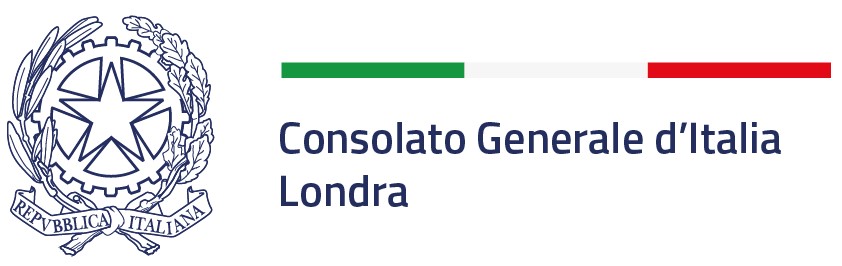 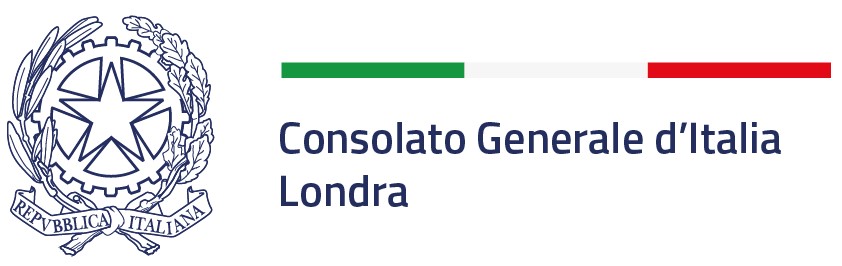 _______/_______/___________ Richiesta ricevuta il/Application received on   OFFICE USE ONLY-SOSP_____________/___________ RICHIESTA DI ATTESTAZIONE CONSOLARE  Application for a consular certificate  Il sottoscritto ……………………………………………………………………………………………......  I the undersigned  Nato a…………………………………..     	il……………………………..(gg/mm/aaaa)                      place of birth   	  	  	  	date of birth (dd/mm/yyyy)  			residente a……………………………   	in Via/Piazza………………………………………………….  residing in (town-city)  	                    House/Flat no. and street  Tel…………………………..…………...       	e-mail ……………………………..……………………………  Tel. no.  	  	  	         	        	email  							cittadino italiano/straniero in possesso del documento di identità 	 	 Italian national/foreign national holder of ID (please specify type: passport/ ID card/other)   Avendo prestato servizio presso le seguenti scuole site nella circoscrizione consolare di Londra:  having worked in the following schools located in the London consular district  ______________________________________________________________________ ______________________________________________________________________   Specificare quali / Please specify which ones ______________________________________________________________________  - ai fini dell’inserimento nelle graduatorie d’istituto della Provincia di:  	wishing to be included in the substitute teachers’ lists in the Province of:  _____________________________________________________________    CHIEDE IL RILASCIO DI:request the issue of: un Attestato consolare / a consular certificate   Dichiara altresì di voler ricevere la suddetta dichiarazione a mezzo posta raccomandata con invio al seguente indirizzo:  I furthermore declare that I wish to receive the above declaration by registered post to the following address: _________________________________________________________________________________________________ _________________________________________________________________________________________________ Città/City_______________     CAP/Full Postcode_____________   Paese /Country_____________________ Dichiara infine di richiedere il suddetto attestato   Finally I declare that the above certificate is requested  per motivi di lavoro / for employment purposes  altro (specificare) / other (please specify)  _______________,______/______/_________   	________________________________________________ Luogo, Place     Data/Date (dd/mm/yyyy)  	   Firma del Richiedente / Signature of applicant NOTE AGGIUNTIVE A CARICO DEL RICHIEDENTE / ADDITIONAL INFORMATION FROM THE APPLICANT: __________________________________________________________________________________________________ __________________________________________________________________________________________________ DATA PROTECTION – THIRD PARTY CONSENT - Data Protection Notice: Verification of Qualifications By signing this Form I hereby give my consent to the Consulate General of Italy in London and the School/University to access and disclose my school/academic records for the purpose of verification, preceding the attestation of the submitted letters/certificates/diplomas/degrees.  ________________,______/_______/_________ 	_________________________________________________ Luogo,Place        Data/Date (dd/mm/yyyy) 	  Firma del Richiedente / Signature of applicant N.B.: La presente richiesta è valida solo se accompagnata dalla  fotocopia del documento d’identità in corso di validità che è indicato nella richiesta stessa.   Please note: This request is valid only if it is accompanied by the photocopy of a valid ID document as indicated in the request.  n°……………………………………..    rilasciato da………………………….…………………………..       no.  	  	  	 	 Issued by  il………………………………………..   del quale allego fotocopia Issue date  	  	  	       	 of which I enclose a photocopy  